Krajská veterinární správa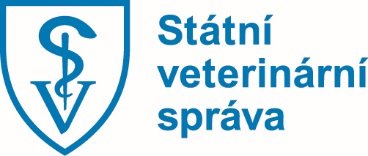 Státní veterinární správypro Pardubický krajHusova 1747, Pardubice, 530 03T: +420 466 768 670, F: +420 466 263 101Elektronická adresa podatelny: epodatelna.kvse@svscr.czID datové schránky: qxc8ch2Dobrý den,ráda bych Vám touto cestou poděkovala za spolupráci v uplynulém roce a níže zasílám informace o povinnostech vyplývajících z Metodiky kontroly zdraví a nařízené vakcinace na rok 2023, které se týkají volně žijící zvěře:LIŠKY vzteklina – zástřelné, náleznéZástřelné, nálezné se vyplácí za dodanou lišku, která byla dodána k vyšetření na vzteklinu do SVÚ. Je vhodné kontaktovat pracovníky KVS pro zajištění jejich dostupnosti na pracovišti při plánovaném předání lišky a převzetí zástřelného. Výše zástřelného v roce 2023 je 380 Kč. Vyšetření je zajišťováno v rozsahu vzteklina a echinokokóza.Případná další vyšetření budou zajišťována prostřednictvím krajské veterinární správy pouze v indikovaných případech v zájmu ochrany zdraví (např. při poranění člověka), avšak již bez výplaty zástřelného.PRASATA DIVOKÁV případě nálezu uhynulého divokého prasete, případně prasete divokého sraženého autem, se na celém území České republiky v souvislosti s výskytem afrického moru prasat bez ohledu na nákazovou situaci vyšetřují tyto kadávery na klasický a africký mor prasat, vyplácí se nálezné 2 000,- Kč. Pro zajištění předání vzorku je třeba kontaktovat pracoviště krajské veterinární správy, nebo příslušného veterinárního inspektora (dr. Vodrážka 777 783 312, dr. Zelenková 773 851 059, S. Malátová 466263219). V případě zjištění hromadného úhynu prasat platí povinnost nahlásit krajské veterinární správě podezření z nákazy.Trichinelóza divokých prasatVyšetření ulovených divokých prasat určených pro osobní spotřebu uživatelem honitby nebo oprávněným účastníkem lovu, a to ve své domácnosti nebo určených k prodeji přímo spotřebiteli pro spotřebu v jeho domácnosti, nebo určených k dodání do místní maloobchodní prodejny, která se nachází na území České republiky a která zásobuje přímo konečného spotřebitele, nebo určených k dodání do maloobchodního zařízení, které bylo KVS SVS registrováno jako zařízení určené pro zacházení se zvěřinou. Hradí se pouze laboratorní vyšetření provedené ve státním veterinárním ústavu trávicí metodou na základě řádně vyplněné objednávky laboratorního vyšetření. Současně s každým odebraným vzorkem se odevzdává markant (pírko), což se zaznamenává v objednávce laboratorního vyšetření. Do objednávky uvádějte vždy e-mailovou adresu, na kterou má být zaslán výsledek vyšetření. Vzorky je možno odevzdávat mj. na pracovišti krajské veterinární správy v Pardubicích. Pírko ukládejte do obalu odděleně od vzorku svaloviny.Povinnost vyšetřovat barvu 5% odlovených divokých prasat na klasický mor prasat byla pro letošní rok zrušena. Proto prozatím prosím o ukončení odevzdávání vzorků barvy z odlovených divokých prasat.pozn.: Africký mor prasatDne 1.12.2022 byl potvrzen výskyt AMP u divokého prasete v Libereckém kraji v blízkosti hranic s Polskem a následně dne 5.1.2023 byl potvrzen AMP u dalších dvou divokých prasat v blízkosti prvního nálezu. SVS vydala mimořádná veterinární opatření, ve kterých vymezila tzv. pásmo infekce a tzv. uzavřené pásmo I. Nadále jsou v platnosti mimořádná veterinární opatření platná pro celé území ČR, kterými se mj. zakazuje přikrmovat volně žijící prasata, vyjma obor uznaných pro chov prasete divokého; povoluje se pouze vnadění a to tak, že na vnadišti se nesmí najednou nacházet více než 20 kg krmiva, přičemž na 50 ha honitby smí být umístěno 1 vnadiště.Vzhledem k nepříznivé nákazové situaci je třeba pečlivě dodržovat zásady biologické bezpečnosti při lovu černé zvěře, případně při manipulaci s uhynulými či sraženými kusy, především v souvislosti s vyloučením zavlečení případného onemocnění do chovů domácích prasat.LOVNÁ SPÁRKATÁ ZVĚŘParazitologické vyšetření spárkaté zvěře a případné cílené použití antiparazitárních přípravků se netýká prasat divokých; kdekoli je dále v textu zmíněna spárkatá zvěř, je vždy myšlena s výjimkou prasat divokých. Uživatel honitby, který se rozhodne pro cílené antiparazitární ošetření spárkaté zvěře v daném roce, musí v předcházejícím roce splnit následující:Podmínky pro cílené antiparazitární ošetření:  Uživatel honitby musí zajistit parazitologické vyšetření minimálně u 30 % veškeré ulovené spárkaté zvěře.  Vzorky k parazitologickému vyšetření jsou odebírány výhradně z ulovené nebo uhynulé spárkaté zvěře; nelze odebírat vzorky z prostředí.  Pro průkaz plicních a gastrointestinálních parazitů se odebírá vzorek trusu z konečníku ulovené / uhynulé spárkaté zvěře; označený vzorek s řádně vyplněnou objednávkou laboratorního vyšetření se odesílá výhradně do Státních veterinárních ústavů (SVÚ).  Pro průkaz motolic se odebírá vzorek trusu z konečníku ulovené / uhynulé spárkaté zvěře případně postižené orgány (játra, plíce); označený vzorek s řádně vyplněnou objednávkou laboratorního vyšetření se odesílá výhradně do SVÚ. Je možný i přímý průkaz motolic v orgánech provedený soukromým veterinárním lékařem.  Pro průkaz střečkovitosti stačí nález vývojových stádií střečků.  Každá skupina parazitóz (střečkovitost, motoličnatost, plicní a gastrointestinální parazitózy) musí být hodnocena samostatně.  Pozitivní výsledek parazitologického vyšetření musí být pro danou skupinu parazitóz minimálně u 30 % vyšetřených vzorků.  Pro účely cíleného antiparazitárního ošetření spárkaté zvěře je pozitivním výsledkem parazitologického vyšetření:  v případě plicních a gastrointestinálních parazitů pozitivní koprologické vyšetření hodnocené +++ nebo ++++ (hodnotí a potvrzuje výhradně SVÚ)  v případě motolic pozitivní koprologické vyšetření hodnocené +++ nebo ++++ (hodnotí a potvrzuje výhradně SVÚ) nebo přímý průkaz motolic v orgánech (hodnotí a potvrzuje SVÚ nebo soukromý veterinární lékař)  v případě střečkovitosti nález jakéhokoli vývojového stádia střečků (hodnotí a potvrzuje SVÚ, soukromý veterinární lékař nebo proškolená osoba). Parazitologické vyšetření vzorků ze spárkaté zvěře provedené v předchozím roce slouží pro cílené antiparazitární ošetření spárkaté zvěře v roce následujícím. Postup při použití antiparazitárních přípravků u spárkaté zvěře v daném roce:Uživatel honitby, který se na základě splnění výše uvedených podmínek rozhodne pro cílené antiparazitární ošetření spárkaté zvěře, je povinen  Nejpozději do 31. 12. předcházejícího roku písemně podat na místně příslušnou krajskou veterinární správu žádost o povolení použití antiparazitárních přípravků. Žádost musí obsahovat minimálně tyto údaje: 1. Identifikační údaje uživatele honitby (jméno, adresa, telefon, případně e-mail). 2. Identifikační údaje honitby a katastrálního území, v nichž bude antiparazitární ošetření spárkaté zvěře provedeno (název a identifikační číslo honitby, název 23 a identifikační číslo katastrálního území) včetně GPS souřadnic místa předkládání léčivého přípravku. 3. Údaje dokládající splnění podmínek pro použití antiparazitárních přípravků (počet ulovené spárkaté zvěře v roce 2021, potvrzení o provedených parazitologických vyšetřeních a pozitivních nálezech). 4. Parazitózu (skupinu parazitóz), proti které bude léčivý přípravek aplikován. 5. Název léčivého přípravku, který bude pro cílené antiparazitární ošetření použit a jeho ochrannou lhůtu. 6. Množství léčivého přípravku, který bude pro cílené antiparazitární ošetření použit. 7. Druh, kategorie, počet a hmotnost zvěře, u které bude léčivý přípravek použit; výpočet potřebné dávky léčivého přípravku, který bude pro cílené antiparazitární ošetření použit. 8. Doba, ve které bude léčivý přípravek použit 9. Způsob předkládání léčivého přípravku. 10. Seznam všech sousedících honiteb; v případě, že honitba sousedí se státní hranicí, je nutné uvést tuto skutečnost včetně uvedení konkrétního sousedícího státu. 11. Identifikační údaje soukromého veterinárního lékaře (SVL), pod jehož odpovědností bude léčivý přípravek použit (jméno, příjmení, místo podnikání, IČO, registrační číslo SVL přidělené mu Komorou veterinárních lékařů ČR).  Po obdržení povolení k použití antiparazitárních přípravků od krajské veterinární správy informovat všechny uživatele sousedních honiteb včetně přeshraničních a místně příslušný orgán státní správy myslivosti o použití léčivého přípravku minimálně 14 dní před jeho použitím.  Zajistit aplikaci léčivého přípravku tak, aby byla minimalizována možnost jeho konzumace prasaty divokými.Antiparazitární přípravky lze v roce 2023 použít pouze v termínu od 30.1. 2023 do 19.2.2023. V honitbách, které jsou ve smyslu zákona č. 449/2001 Sb., o myslivosti, ve znění pozdějších předpisů, oborou nebo jejichž uživatelé provozují přezimovací objekty pro volně žijící spárkatou zvěř, lze použít antiparazitární přípravky v průběhu celého roku.).
OstatníVyšetřování na aviární influenzu bude v roce 2023 zajišťováno stejně jako v minulém roce u indikovaných případů vodního ptactva, nebo jiných hromadných úhynů ptáků.Další informace a vzory objednávek laboratorního vyšetření jsou k dispozici na stránkách www.svscr.cz.V Pardubicích dne 13. ledna 2023MVDr. Gabriela Zelenková oddělení ochrany zdraví zvířat   KVS SVS pro Pardubický kraj